ПРАВИТЕЛЬСТВО ВОРОНЕЖСКОЙ ОБЛАСТИПОСТАНОВЛЕНИЕот 23 апреля 2019 г. N 413О ПОЧЕТНОМ ЗНАКЕ ПРАВИТЕЛЬСТВА ВОРОНЕЖСКОЙ ОБЛАСТИ"ЗА РАЗВИТИЕ ДОБРОВОЛЬЧЕСТВА"В соответствии со статьями 5, 17.1 Федерального закона от 11.08.1995 N 135-ФЗ "О благотворительной деятельности и добровольчестве (волонтерстве)" и со статьей 16 Закона Воронежской области от N 70-ОЗ "О наградах Воронежской области" Правительство Воронежской области постановляет:(в ред. постановления Правительства Воронежской области от 02.02.2023 N 42)1. Учредить почетный знак Правительства Воронежской области "За развитие добровольчества".(в ред. постановления Правительства Воронежской области от 02.02.2023 N 42)2. Утвердить прилагаемые:- Положение о почетном знаке Правительства Воронежской области "За развитие добровольчества";(в ред. постановления Правительства Воронежской области от 02.02.2023 N 42)- описание почетного знака Правительства Воронежской области "За развитие добровольчества";(в ред. постановления Правительства Воронежской области от 02.02.2023 N 42)- Положение об удостоверениях к почетному знаку Правительства Воронежской области "За развитие добровольчества";(в ред. постановления Правительства Воронежской области от 02.02.2023 N 42)- формы удостоверений к почетному знаку Правительства Воронежской области "За развитие добровольчества".(в ред. постановления Правительства Воронежской области от 02.02.2023 N 42)3. Управлению делами Воронежской области (Толстых):- заказать изготовление бланков удостоверений к почетному знаку Правительства Воронежской области "За развитие добровольчества";(в ред. постановления Правительства Воронежской области от 02.02.2023 N 42)- расходы, связанные с изготовлением бланков удостоверений к почетному знаку Правительства Воронежской области "За развитие добровольчества", производить за счет средств областного бюджета, предусмотренных на содержание аппарата Правительства Воронежской области.(в ред. постановления Правительства Воронежской области от 02.02.2023 N 42)4. Контроль за исполнением настоящего постановления возложить на первого заместителя председателя Правительства Воронежской области Попова В.Б.(в ред. постановления Правительства Воронежской области от 02.02.2023 N 42)Губернатор Воронежской областиА.В.ГУСЕВУтвержденопостановлениемПравительства Воронежской областиот 23.04.2019 N 413ПОЛОЖЕНИЕО ПОЧЕТНОМ ЗНАКЕ ПРАВИТЕЛЬСТВА ВОРОНЕЖСКОЙ ОБЛАСТИ"ЗА РАЗВИТИЕ ДОБРОВОЛЬЧЕСТВА"1. Общие положения1.1. Почетный знак Правительства Воронежской области "За развитие добровольчества" (далее - почетный знак) является формой поощрения Правительством Воронежской области граждан и организаций независимо от организационно-правовой формы и формы собственности (далее - организации) за заслуги в развитии добровольчества (волонтерства) на территории Воронежской области.(в ред. постановления Правительства Воронежской области от 02.02.2023 N 42)1.2. Награждение почетным знаком производится постановлением Правительства Воронежской области.(в ред. постановления Правительства Воронежской области от 02.02.2023 N 42)1.3. Почетным знаком могут награждаться граждане Российской Федерации и иностранные граждане, а также организации, расположенные на территории Воронежской области.1.4. Почетным знаком награждаются наиболее отличившиеся добровольцы (волонтеры) и организации Воронежской области.2. Порядок выдвижения и награждения почетным знаком2.1. Право выдвижения кандидатур на награждение почетным знаком предоставляется:- руководителям территориальных органов федеральных органов государственной власти Российской Федерации, органам государственной власти Воронежской области, органам местного самоуправления Воронежской области;- руководителям организаций, расположенных на территории Воронежской области;- организаторам добровольческой (волонтерской) деятельности.2.2. Представление о награждении почетным знаком вносится на рассмотрение в исполнительный орган Воронежской области, уполномоченный на организацию межведомственного взаимодействия в сфере добровольчества (волонтерства) (далее - уполномоченный орган), в срок до 01 октября текущего года.(в ред. постановления Правительства Воронежской области от 02.02.2023 N 42)Представление о награждении почетным знаком содержит фамилию, имя, отчество (наименование организации) представляемого к награждению сведения о его участии в добровольческой (волонтерской) деятельности с описанием достижений и заслуг.К представлению о награждении почетным знаком работника прилагается письменное согласие субъекта персональных данных на обработку своих персональных данных по форме согласно приложению к настоящему Положению.(абзац введен постановлением Правительства Воронежской области от 02.02.2023 N 42)2.3. По результатам рассмотрения представления о награждении почетным знаком принимается одно из следующих решений:- о возможности выдвижения на награждение почетным знаком;- об отказе в награждении почетным знаком.В случае отказа в награждении уполномоченный орган уведомляет заявителей о принятом решении в письменном виде в течение 14 дней со дня поступления представления в уполномоченный орган.2.4. Уполномоченный орган направляет для рассмотрения и согласования материалы о награждении в Координационный совет по развитию добровольчества (волонтерства) при Правительстве Воронежской области (далее - Совет) в течение 10 дней после принятия решения о награждении.(в ред. постановления Правительства Воронежской области от 02.02.2023 N 42)2.5. Согласованные Советом представления о награждении почетным знаком вносятся на утверждение Губернатору Воронежской области.(в ред. постановления Правительства Воронежской области от 02.02.2023 N 42)2.6. Губернатор Воронежской области направляет для рассмотрения материалы о награждении заместителю Губернатора Воронежской области - руководителю аппарата Губернатора и Правительства Воронежской области.(в ред. постановления Правительства Воронежской области от 02.02.2023 N 42)По поручению заместителя Губернатора Воронежской области - руководителя аппарата Губернатора и Правительства Воронежской области управление государственной службы и кадров Правительства Воронежской области проверяет комплектность документов и их соответствие требованиям, установленным настоящим Положением, готовит проект постановления Правительства Воронежской области о награждении почетным знаком Правительства Воронежской области в сроки, установленные указом Губернатора Воронежской области от 31 декабря 2008 года N 218-у "Об утверждении Регламента взаимодействия исполнительных органов Воронежской области".(в ред. постановления Правительства Воронежской области от 02.02.2023 N 42)В случае ненадлежащего оформления представленных документов или несоответствия их требованиям, установленным настоящим Положением, документы подлежат возврату с мотивированным отказом (в письменной форме) в Совет в 14-дневный срок с даты их поступления.Основаниями для возврата документов являются:- представление неполного комплекта документов, необходимых для поощрения;- несоблюдение сроков внесения представления о награждении почетным знаком;- неуказание в представлении о награждении почетным знаком конкретных заслуг перед Воронежской областью в области развития добровольчества (волонтерства);- награждение почетным знаком ранее.2.7. Решение о награждении принимается Губернатором Воронежской области с учетом конкретных заслуг представляемого к награждению гражданина (организации).(в ред. постановления Правительства Воронежской области от 02.02.2023 N 42)2.8. Гражданину или организации, награжденным почетным знаком, выдается удостоверение установленной формы, которое подписывается Губернатором Воронежской области. Подпись Губернатора Воронежской области скрепляется гербовой печатью Правительства Воронежской области.(в ред. постановления Правительства Воронежской области от 02.02.2023 N 42)2.9. Оформление удостоверений к почетному знаку, учет и хранение бланков удостоверений к почетному знаку, учет награжденных почетным знаком осуществляет управление государственной службы и кадров Правительства Воронежской области.(в ред. постановления Правительства Воронежской области от 02.02.2023 N 42)2.10. Вручение почетного знака производится Губернатором Воронежской области или по его поручению заместителями Губернатора Воронежской области, первыми заместителями председателя Правительства Воронежской области, заместителями председателя Правительства Воронежской области, руководителями исполнительных органов государственной власти Воронежской области, структурных подразделений Правительства Воронежской области, главами муниципальных районов Воронежской области, возглавляющих администрации муниципальных районов Воронежской области, главами администраций муниципальных районов и городских округов Воронежской области, главой городского округа город Воронеж и иными должностными лицами в торжественной обстановке при проведении мероприятий, посвященных празднованию Дня добровольца (волонтера).(в ред. постановления Правительства Воронежской области от 02.02.2023 N 42)3. Заключительные положения3.1. Один и тот же гражданин или организация не могут быть награждены почетным знаком дважды.3.2. Запрещается учреждение и изготовление на территории Воронежской области знаков и наград, имеющих по внешнему виду сходство с почетным знаком.Приложениек Положениюо почетном знакеПравительства Воронежской области"За развитие добровольчества"УтвержденопостановлениемПравительства Воронежской областиот 23.04.2019 N 413ОПИСАНИЕПОЧЕТНОГО ЗНАКА ПРАВИТЕЛЬСТВА ВОРОНЕЖСКОЙ ОБЛАСТИ"ЗА РАЗВИТИЕ ДОБРОВОЛЬЧЕСТВА"Почетный знак Правительства Воронежской области "За развитие добровольчества" выполнен в виде медали, подвешенной на колодке.(в ред. постановления Правительства Воронежской области от 02.02.2023 N 42)Медаль круглой формы общим диаметром 33 мм изготовлена из золотистого металла (бронза или аналог). На лицевой стороне медали (аверс) выполнено двухуровневое гальваническое покрытие: нижнее золочение золотом не ниже 999 пробы и верхнее золочение из светлого металла серебристого цвета, не темнеющего со временем (никель или аналог).Толщина основы медали стандартная не менее 2,5 мм. Внешний вид основы медали имеет два кольца (ранта) и круг в центре. Внешний рант золотистого цвета выступает над основой не менее чем на 1 мм, ширина ранта не менее 1,5 мм. Внешний рант медали, являющийся его контуром, должен иметь толщину не менее 0,3 мм.Следующее кольцо (рант) золотистого цвета из того же металла занижено. Ширина кольца не менее 5 мм. На кольце надпись серебристыми печатными буквами: вверху - "ЗА РАЗВИТИЕ", внизу - "ДОБРОВОЛЬЧЕСТВА". Две части текста разделены серебристыми точками. Буквы и точки выступают над уровнем кольца не менее чем на 1 мм.В центре находится выступающий круг из светлого металла серебристого цвета (никель или аналог), диаметр круга не менее 23 мм, на котором расположено стилизованное выпуклое золотистое изображение - три человеческие фигуры (вид сверху) с распростертыми руками, обнимающие сердце. Изображение также выступает над центральным кругом не менее чем на 1 мм.Медаль при помощи ушка и кольца крепится к прямоугольной металлической пластине (колодке) стандартного размера не менее 28,6x26,2 мм, изготовленной из того же металла, что и основная часть медали. Металлическая пластина (колодка) украшена внизу расходящимися от центра колодки лавровыми листьями и обтянутой белой шелковой лентой шириной 24 мм. По центру ленты закреплен Герб Воронежской области размером 18x17,3 мм. С обратной стороны колодка имеет булавку для крепления награды к одежде.Масштаб 1:1 (Оригинальный размер)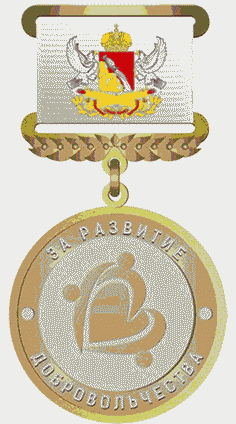 УтвержденопостановлениемПравительства Воронежской областиот 23.04.2019 N 413ПОЛОЖЕНИЕОБ УДОСТОВЕРЕНИЯХ К ПОЧЕТНОМУ ЗНАКУ ПРАВИТЕЛЬСТВАВОРОНЕЖСКОЙ ОБЛАСТИ "ЗА РАЗВИТИЕ ДОБРОВОЛЬЧЕСТВА"1. ОБЩИЕ ПОЛОЖЕНИЯ1.1. Настоящее Положение определяет формы, описание, порядок изготовления, выдачи и учета удостоверений к почетному знаку Правительства Воронежской области "За развитие добровольчества".(в ред. постановления Правительства Воронежской области от 02.02.2023 N 42)1.2. Гражданам и организациям независимо от организационно-правовой формы и формы собственности, награжденным почетным знаком Правительства Воронежской области "За развитие добровольчества", выдаются удостоверения установленных форм.(в ред. постановления Правительства Воронежской области от 02.02.2023 N 42)2. ИЗГОТОВЛЕНИЕ УДОСТОВЕРЕНИЙ2.1. Обложки удостоверений для награжденных граждан изготавливаются типографским способом из бумвинила.2.2. Вкладыши к удостоверениям для награжденных граждан (внутренние левая и правая стороны) изготавливаются управлением государственной службы и кадров Правительства Воронежской области на принтере с высококачественной цветной печатью.(в ред. постановления Правительства Воронежской области от 02.02.2023 N 42)2.3. Удостоверения для награжденных организаций изготавливаются управлением государственной службы и кадров Правительства Воронежской области на принтере с высококачественной цветной печатью.(в ред. постановления Правительства Воронежской области от 02.02.2023 N 42)2.4. Удостоверения к почетному знаку Правительства Воронежской области "За развитие добровольчества" подписывает Губернатор Воронежской области.(в ред. постановления Правительства Воронежской области от 02.02.2023 N 42)2.5. Подпись Губернатора Воронежской области скрепляется гербовой печатью Правительства Воронежской области.(в ред. постановления Правительства Воронежской области от 02.02.2023 N 42)2.6. Вкладыши к удостоверениям (внутренние левая и правая стороны) ламинируются.3. ПОРЯДОК ВЫДАЧИ И УЧЕТА УДОСТОВЕРЕНИЙ3.1. Удостоверение к почетному знаку Правительства Воронежской области "За развитие добровольчества" выдается гражданам и организациям независимо от организационно-правовой формы и формы собственности, которые награждены почетным знаком "За развитие добровольчества".(в ред. постановления Правительства Воронежской области от 02.02.2023 N 42)3.2. Основанием для выдачи удостоверения является постановление Правительства Воронежской области о награждении почетным знаком Правительства Воронежской области "За развитие добровольчества".(в ред. постановления Правительства Воронежской области от 02.02.2023 N 42)УтвержденыпостановлениемПравительства Воронежской областиот 23.04.2019 N 413ФОРМЫУДОСТОВЕРЕНИЙ К ПОЧЕТНОМУ ЗНАКУ ПРАВИТЕЛЬСТВАВОРОНЕЖСКОЙ ОБЛАСТИ "ЗА РАЗВИТИЕ ДОБРОВОЛЬЧЕСТВА"а) для физических лиц┌────────────────────────────────────┐ ┌────────────────────────────────────────┐│                                    │ │                                        ││Одноцветное изображение малого Герба│ │                                        ││       Воронежской области          │ │                                        ││                                    │ │                                        ││ Удостоверение к почетному знаку    │ │                                        ││Правительства Воронежской области   │ │                                        ││                                    │ │                                        ││   "ЗА РАЗВИТИЕ ДОБРОВОЛЬЧЕСТВА"    │ │                                        ││                                    │ │                                        │└────────────────────────────────────┘ └────────────────────────────────────────┘┌────────────────────────────────────┐ ┌────────────────────────────────────────┐│                                    │ │                                        ││Одноцветное изображение малого Герба│ │                 ФАМИЛИЯ                ││       Воронежской области          │ │              ИМЯ ОТЧЕСТВО              ││                                    │ │  постановлением Правительства области  ││       ВОРОНЕЖСКАЯ ОБЛАСТЬ          │ │     от _______________ года N _____    ││                                    │ │      награжден(а) почетным знаком      ││ Удостоверение к почетному знаку    │ │    Правительства Воронежской области   ││Правительства Воронежской области   │ │                                        ││                                    │ │             "ЗА РАЗВИТИЕ               ││          "ЗА РАЗВИТИЕ              │ │             ДОБРОВОЛЬЧЕСТВА"           ││        ДОБРОВОЛЬЧЕСТВА"            │ │Губернатор                              ││                                    │ │Воронежской области                     ││                                    │ │            (подпись) Инициалы и фамилия│└────────────────────────────────────┘ └────────────────────────────────────────┘б) для коллективов организаций┌────────────────────────────────────────────────────────────────────────┐│                                   Герб                                 ││                                                                        ││                           Воронежской области                          ││                                                                        ││    Удостоверение к почетному знаку Правительства Воронежской области   ││                      "За развитие добровольчества"                     ││                                                                        ││                                КОЛЛЕКТИВ                               ││                       (наименование организации)                       ││                                                                        ││                 за (указываются заслуги в соответствии                 ││   с текстом постановления Правительства области, за которые награжден  ││                         коллектив организации)                         ││                                                                        ││                                                                        ││                                                                        ││                        награжден почетным знаком                       ││                    Правительства Воронежской области                   ││                                                                        ││                      "За развитие добровольчества"                     ││                                                                        ││Губернатор                                                              ││Воронежской области                                (инициалы, фамилия)  ││                                                                        ││        Постановление                                                   ││Правительства Воронежской области                                       ││от "___" 20__ г. N ________                                             │└────────────────────────────────────────────────────────────────────────┘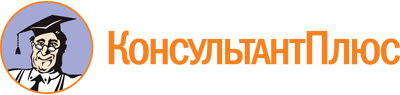 Постановление Правительства Воронежской обл. от 23.04.2019 N 413
(ред. от 02.02.2023)
"О почетном знаке Правительства Воронежской области "За развитие добровольчества"
(вместе с "Положением о почетном знаке Правительства Воронежской области "За развитие добровольчества", "Положением об удостоверениях к почетному знаку Правительства Воронежской области "За развитие добровольчества")Документ предоставлен КонсультантПлюс

www.consultant.ru

Дата сохранения: 10.06.2023
 Список изменяющих документов(в ред. постановления Правительства Воронежской области от 02.02.2023 N 42)Список изменяющих документов(в ред. постановления Правительства Воронежской области от 02.02.2023 N 42)Список изменяющих документов(введено постановлением Правительства Воронежской областиот 02.02.2023 N 42)Согласиена обработку персональных данныхпри представлении к поощрению почетным знакомПравительства Воронежской области"За развитие добровольчества"Согласиена обработку персональных данныхпри представлении к поощрению почетным знакомПравительства Воронежской области"За развитие добровольчества"Согласиена обработку персональных данныхпри представлении к поощрению почетным знакомПравительства Воронежской области"За развитие добровольчества"Согласиена обработку персональных данныхпри представлении к поощрению почетным знакомПравительства Воронежской области"За развитие добровольчества"Согласиена обработку персональных данныхпри представлении к поощрению почетным знакомПравительства Воронежской области"За развитие добровольчества"Я, ____________________________________________________________________,(фамилия, имя, отчество (при наличии))Я, ____________________________________________________________________,(фамилия, имя, отчество (при наличии))Я, ____________________________________________________________________,(фамилия, имя, отчество (при наличии))Я, ____________________________________________________________________,(фамилия, имя, отчество (при наличии))Я, ____________________________________________________________________,(фамилия, имя, отчество (при наличии))паспорт (основной документ, удостоверяющий личность)паспорт (основной документ, удостоверяющий личность)паспорт (основной документ, удостоверяющий личность)паспорт (основной документ, удостоверяющий личность)______________________,(серия, номер)выдан "___" ____________ ______(дата выдачи)выдан "___" ____________ ______(дата выдачи)_________________________________________________________________________(выдавший орган)________________________________________________________________________,_________________________________________________________________________(выдавший орган)________________________________________________________________________,_________________________________________________________________________(выдавший орган)________________________________________________________________________,_________________________________________________________________________(выдавший орган)________________________________________________________________________,_________________________________________________________________________(выдавший орган)________________________________________________________________________,зарегистрированный(ая) по адресу:зарегистрированный(ая) по адресу:__________________________________________(адрес регистрации)__________________________________________(адрес регистрации)__________________________________________(адрес регистрации)_________________________________________________________________________,даю свое согласие на обработку в Правительстве Воронежской области (г. Воронеж, пл. Ленина, 1) моих персональных данных, относящихся к перечисленным ниже категориям персональных данных (ненужное зачеркнуть):фамилия, имя, отчество (при наличии);дата и место рождения;пол;гражданство;данные об изображении лица (фотография);сведения об образовании;сведения об ученой степени, ученом звании;сведения о месте работы и должности с начала трудовой деятельности (включая военную службу, работу по совместительству, предпринимательскую деятельность);сведения о государственных наградах, иных наградах, поощрениях и знаках отличия;адрес и дата регистрации по месту жительства;адрес фактического проживания;паспортные данные (серия, номер, кем и когда выдан);семейное положение.Я даю согласие на обработку персональных данных с целью реализации полномочий Губернатора Воронежской области по награждению наградами Воронежской области и согласованию награждения государственными и ведомственными наградами Российской Федерации, поощрению Губернатором и Правительством Воронежской области.Настоящее согласие предоставляется мной на осуществление действий в отношении моих персональных данных, которые необходимы для достижения указанной выше цели, включая (ненужное зачеркнуть): сбор, запись, систематизацию, накопление, хранение, уточнение (обновление, изменение), извлечение, использование, передачу (предоставление, доступ), блокирование, удаление, уничтожение персональных данных, а также осуществление любых иных действий, предусмотренных действующим законодательством Российской Федерации.Разрешаю Правительству Воронежской области передавать персональные данные, приведенные в настоящем согласии, третьим лицам для осуществления действий по обмену информацией в установленных федеральным законом случаях.Я проинформирован(а), что Правительство Воронежской области осуществляет обработку моих персональных данных в соответствии с действующим законодательством Российской Федерации как неавтоматизированным, так и автоматизированным способом.Настоящее согласие действует до достижения цели обработки персональных данных или в течение срока хранения персональных данных в соответствии с законодательством Российской Федерации. Согласие на обработку персональных данных может быть отозвано в любой момент по моему письменному заявлению.Я подтверждаю, что, давая такое согласие, я действую по собственной воле и в своих интересах._________________________________________________________________________,даю свое согласие на обработку в Правительстве Воронежской области (г. Воронеж, пл. Ленина, 1) моих персональных данных, относящихся к перечисленным ниже категориям персональных данных (ненужное зачеркнуть):фамилия, имя, отчество (при наличии);дата и место рождения;пол;гражданство;данные об изображении лица (фотография);сведения об образовании;сведения об ученой степени, ученом звании;сведения о месте работы и должности с начала трудовой деятельности (включая военную службу, работу по совместительству, предпринимательскую деятельность);сведения о государственных наградах, иных наградах, поощрениях и знаках отличия;адрес и дата регистрации по месту жительства;адрес фактического проживания;паспортные данные (серия, номер, кем и когда выдан);семейное положение.Я даю согласие на обработку персональных данных с целью реализации полномочий Губернатора Воронежской области по награждению наградами Воронежской области и согласованию награждения государственными и ведомственными наградами Российской Федерации, поощрению Губернатором и Правительством Воронежской области.Настоящее согласие предоставляется мной на осуществление действий в отношении моих персональных данных, которые необходимы для достижения указанной выше цели, включая (ненужное зачеркнуть): сбор, запись, систематизацию, накопление, хранение, уточнение (обновление, изменение), извлечение, использование, передачу (предоставление, доступ), блокирование, удаление, уничтожение персональных данных, а также осуществление любых иных действий, предусмотренных действующим законодательством Российской Федерации.Разрешаю Правительству Воронежской области передавать персональные данные, приведенные в настоящем согласии, третьим лицам для осуществления действий по обмену информацией в установленных федеральным законом случаях.Я проинформирован(а), что Правительство Воронежской области осуществляет обработку моих персональных данных в соответствии с действующим законодательством Российской Федерации как неавтоматизированным, так и автоматизированным способом.Настоящее согласие действует до достижения цели обработки персональных данных или в течение срока хранения персональных данных в соответствии с законодательством Российской Федерации. Согласие на обработку персональных данных может быть отозвано в любой момент по моему письменному заявлению.Я подтверждаю, что, давая такое согласие, я действую по собственной воле и в своих интересах._________________________________________________________________________,даю свое согласие на обработку в Правительстве Воронежской области (г. Воронеж, пл. Ленина, 1) моих персональных данных, относящихся к перечисленным ниже категориям персональных данных (ненужное зачеркнуть):фамилия, имя, отчество (при наличии);дата и место рождения;пол;гражданство;данные об изображении лица (фотография);сведения об образовании;сведения об ученой степени, ученом звании;сведения о месте работы и должности с начала трудовой деятельности (включая военную службу, работу по совместительству, предпринимательскую деятельность);сведения о государственных наградах, иных наградах, поощрениях и знаках отличия;адрес и дата регистрации по месту жительства;адрес фактического проживания;паспортные данные (серия, номер, кем и когда выдан);семейное положение.Я даю согласие на обработку персональных данных с целью реализации полномочий Губернатора Воронежской области по награждению наградами Воронежской области и согласованию награждения государственными и ведомственными наградами Российской Федерации, поощрению Губернатором и Правительством Воронежской области.Настоящее согласие предоставляется мной на осуществление действий в отношении моих персональных данных, которые необходимы для достижения указанной выше цели, включая (ненужное зачеркнуть): сбор, запись, систематизацию, накопление, хранение, уточнение (обновление, изменение), извлечение, использование, передачу (предоставление, доступ), блокирование, удаление, уничтожение персональных данных, а также осуществление любых иных действий, предусмотренных действующим законодательством Российской Федерации.Разрешаю Правительству Воронежской области передавать персональные данные, приведенные в настоящем согласии, третьим лицам для осуществления действий по обмену информацией в установленных федеральным законом случаях.Я проинформирован(а), что Правительство Воронежской области осуществляет обработку моих персональных данных в соответствии с действующим законодательством Российской Федерации как неавтоматизированным, так и автоматизированным способом.Настоящее согласие действует до достижения цели обработки персональных данных или в течение срока хранения персональных данных в соответствии с законодательством Российской Федерации. Согласие на обработку персональных данных может быть отозвано в любой момент по моему письменному заявлению.Я подтверждаю, что, давая такое согласие, я действую по собственной воле и в своих интересах._________________________________________________________________________,даю свое согласие на обработку в Правительстве Воронежской области (г. Воронеж, пл. Ленина, 1) моих персональных данных, относящихся к перечисленным ниже категориям персональных данных (ненужное зачеркнуть):фамилия, имя, отчество (при наличии);дата и место рождения;пол;гражданство;данные об изображении лица (фотография);сведения об образовании;сведения об ученой степени, ученом звании;сведения о месте работы и должности с начала трудовой деятельности (включая военную службу, работу по совместительству, предпринимательскую деятельность);сведения о государственных наградах, иных наградах, поощрениях и знаках отличия;адрес и дата регистрации по месту жительства;адрес фактического проживания;паспортные данные (серия, номер, кем и когда выдан);семейное положение.Я даю согласие на обработку персональных данных с целью реализации полномочий Губернатора Воронежской области по награждению наградами Воронежской области и согласованию награждения государственными и ведомственными наградами Российской Федерации, поощрению Губернатором и Правительством Воронежской области.Настоящее согласие предоставляется мной на осуществление действий в отношении моих персональных данных, которые необходимы для достижения указанной выше цели, включая (ненужное зачеркнуть): сбор, запись, систематизацию, накопление, хранение, уточнение (обновление, изменение), извлечение, использование, передачу (предоставление, доступ), блокирование, удаление, уничтожение персональных данных, а также осуществление любых иных действий, предусмотренных действующим законодательством Российской Федерации.Разрешаю Правительству Воронежской области передавать персональные данные, приведенные в настоящем согласии, третьим лицам для осуществления действий по обмену информацией в установленных федеральным законом случаях.Я проинформирован(а), что Правительство Воронежской области осуществляет обработку моих персональных данных в соответствии с действующим законодательством Российской Федерации как неавтоматизированным, так и автоматизированным способом.Настоящее согласие действует до достижения цели обработки персональных данных или в течение срока хранения персональных данных в соответствии с законодательством Российской Федерации. Согласие на обработку персональных данных может быть отозвано в любой момент по моему письменному заявлению.Я подтверждаю, что, давая такое согласие, я действую по собственной воле и в своих интересах._________________________________________________________________________,даю свое согласие на обработку в Правительстве Воронежской области (г. Воронеж, пл. Ленина, 1) моих персональных данных, относящихся к перечисленным ниже категориям персональных данных (ненужное зачеркнуть):фамилия, имя, отчество (при наличии);дата и место рождения;пол;гражданство;данные об изображении лица (фотография);сведения об образовании;сведения об ученой степени, ученом звании;сведения о месте работы и должности с начала трудовой деятельности (включая военную службу, работу по совместительству, предпринимательскую деятельность);сведения о государственных наградах, иных наградах, поощрениях и знаках отличия;адрес и дата регистрации по месту жительства;адрес фактического проживания;паспортные данные (серия, номер, кем и когда выдан);семейное положение.Я даю согласие на обработку персональных данных с целью реализации полномочий Губернатора Воронежской области по награждению наградами Воронежской области и согласованию награждения государственными и ведомственными наградами Российской Федерации, поощрению Губернатором и Правительством Воронежской области.Настоящее согласие предоставляется мной на осуществление действий в отношении моих персональных данных, которые необходимы для достижения указанной выше цели, включая (ненужное зачеркнуть): сбор, запись, систематизацию, накопление, хранение, уточнение (обновление, изменение), извлечение, использование, передачу (предоставление, доступ), блокирование, удаление, уничтожение персональных данных, а также осуществление любых иных действий, предусмотренных действующим законодательством Российской Федерации.Разрешаю Правительству Воронежской области передавать персональные данные, приведенные в настоящем согласии, третьим лицам для осуществления действий по обмену информацией в установленных федеральным законом случаях.Я проинформирован(а), что Правительство Воронежской области осуществляет обработку моих персональных данных в соответствии с действующим законодательством Российской Федерации как неавтоматизированным, так и автоматизированным способом.Настоящее согласие действует до достижения цели обработки персональных данных или в течение срока хранения персональных данных в соответствии с законодательством Российской Федерации. Согласие на обработку персональных данных может быть отозвано в любой момент по моему письменному заявлению.Я подтверждаю, что, давая такое согласие, я действую по собственной воле и в своих интересах."__" ___________ 20__ года(дата)_________(подпись)______________________(расшифровка подписи)Список изменяющих документов(в ред. постановления Правительства Воронежской области от 02.02.2023 N 42)Список изменяющих документов(в ред. постановления Правительства Воронежской области от 02.02.2023 N 42)Список изменяющих документов(в ред. постановления Правительства Воронежской области от 02.02.2023 N 42)